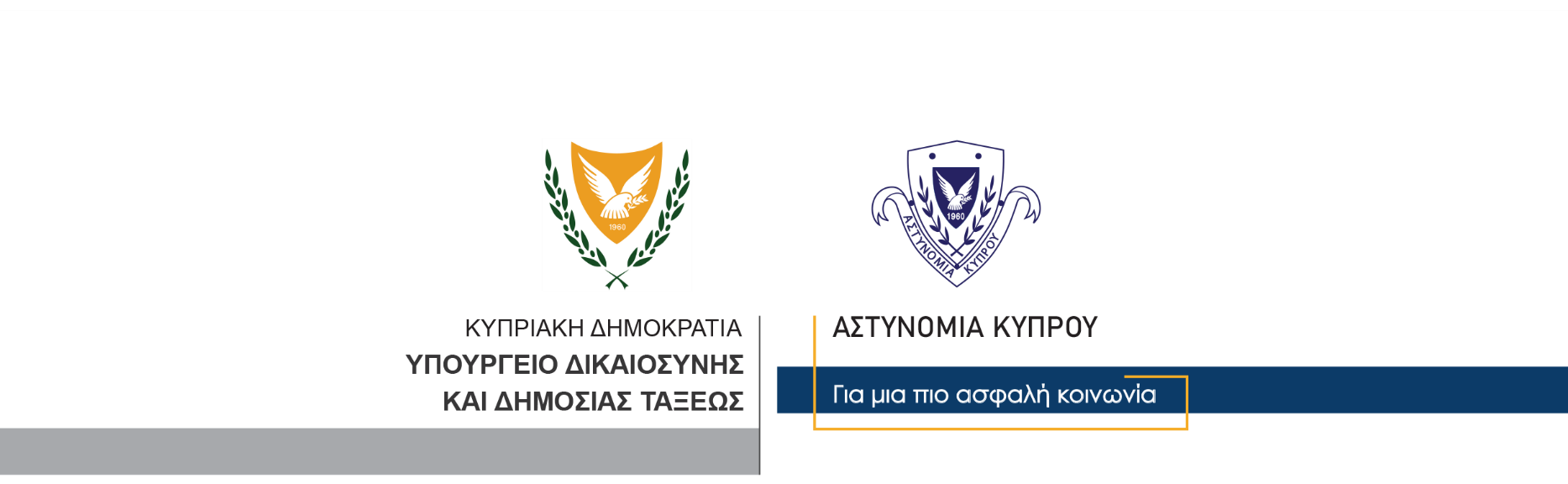 17 Σεπτεμβρίου, 2023  Δελτίο Τύπου 1Οδική τροχαία σύγκρουση Σε σοβαρή κατάσταση νοσηλεύεται 24χρονος, μετά από τραυματισμό του σε οδική σύγκρουση που συνέβη στις 15 Σεπτεμβρίου, 2023 στην Πάφο. Συγκεκριμένα, λήφθηκε χθες πληροφορία στην Αστυνομία, ότι 24χρονος ποδηλάτης μεταφέρθηκε τραυματισμένος στο Γενικό Νοσοκομείο Πάφου, στις 15/09/2023. Ο 24χρονος είχε μεταφερθεί στο Νοσοκομείο με ασθενοφόρο, από τη λεωφόρο Κόλπου των Κοραλλίων, γύρω στις 6 το απόγευμα. Σύμφωνα με τους επί καθήκοντι ιατρούς, ο 24χρονος υπέστη κάταγμα κρανίου και αιματώματα στο κεφάλι και μεταφέρθηκε για περαιτέρω νοσηλεία στο Νευροχειρουργικό Τμήμα του Γενικού Νοσοκομείου Λευκωσίας. Παρακαλείται οποιοσδήποτε γνωρίζει οποιαδήποτε πληροφορία σχετικά με την πιο πάνω οδική σύγκρουση να επικοινωνήσει με τον Αστυνομικό Σταθμό Πέγειας στον αριθμό 26-806351 ή τον πλησιέστερο Αστυνομικό Σταθμό. Ο Αστυνομικός Σταθμός Πέγειας συνεχίζει τις εξετάσεις. 		    Κλάδος ΕπικοινωνίαςΥποδιεύθυνση Επικοινωνίας Δημοσίων Σχέσεων & Κοινωνικής Ευθύνης